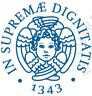 UNIVERSITA’ DI PISAPROGETTO FORMATIVO PER LE ATTIVITÀ DI TIROCINIO CURRICULAREConvenzione	sottoscritta	tra	l’Università	di	Pisa,	d'ora	in	avanti	denominata	Struttura	Proponente,	eIstituto Nazionale di Statistica d'ora in avanti denominato/a Struttura Ospitante, in data __________.DATI TIROCINANTECognome _ _________________________ Nome  codice fiscale ____________nato a ______________ ( ____) il ________________residente a ____ in Via ______ n. _______tel. ______________________, cell. _______________ e-mail _______________________regolarmente iscritto al Corso di Laurea/Laurea Magistrale in ________________________________________________DATI STRUTTURA OSPITANTEDenominazione Azienda/Ente ______________________________________________________Indirizzo: _______________________________ cap: ______________ Comune: ______________________Provincia ( ___ ) tel:____________________ fax: ___________________E-mail: ___________________________________DATI TUTORTutor della struttura proponente: Prof./Prof.sa:  _________________________________________________Tel: _________________________ Fax:______________________ E-mail: ____mse@ec.unipi.it____Tutor della struttura ospitante: Sig./Dott.: _______________________________________________________Tel: _______________________________ Fax: ______________________E-mail:   ____________________OBIETTIVI DEL TIROCINIOTitolo del progetto di tirocinio: ________________________________________________________________________Settore di impiego: _________________________________________________________________________________Breve descrizione dell’attività che sarà svolta durante il tirocinio:Il lavoro di tirocinio prevede:_______________________________________.MODALITA’ DI SVOLGIMENTO DEL TIROCINIOSede di svolgimento prevalente:Indirizzo:				                               cap: Comune: _______________________________________ 		Provincia () Tel:_______________________________________________________ fax: __________________________________Eventuale altra sede di svolgimento:Indirizzo: Via ___________________________________________________________________ cap: _______________Comune: __________________________________________________________________ Provincia (____________ ) Tel:_______________________________________________________ fax: __________________________________Durata del tirocinio:Ore totali: __________ Ore settimanali previste: ____________Giorni alla settimana previsti: __________Periodo di svolgimento: dal ________________   al _________________________CREDITI RICHIESTI AL CORSO DI LAUREA/LAUREA MAGISTRALE n. _____________COPERTURE ASSICURATIVEAssicurazione contro gli infortuni, mediante assicurazione INAIL (Posizione assicurativa per conto dello Stato n°. 3140) Assicurazione infortuni con Polizza Chartis Europe n. IAH 0001558 del 1/01/2010Assicurazione contro i rischi derivanti da responsabilità civile, con Polizza FONDIARIA SAI n. M04069721/06 del 1/01/2011OBBLIGHI DEL TIROCINANTESeguire le indicazioni dei tutor;rispettare i regolamenti disciplinari, le norme organizzative di sicurezza e di igiene sul lavoro vigente in Azienda;mantenere l’obbligo della segretezza durante e dopo il tirocinio per quanto attiene a prodotti, processi produttivi e ad ogni altra attività o caratteristica dell’azienda ospitante di cui venga a conoscenza durante il tirocinio;richiedere verifica ed autorizzazione per eventuali elaborati o relazioni verso terzi;redigere una relazione sull’attività svolta da consegnare al tutor universitario;compilare una scheda di valutazione del tirocinio, come da fac-simile scaricabile dal sito www.unipi.it, da consegnare all’Ufficio Laureati di Via Fermi, 8.Data, __________________Firma del tirocinante_____________________________________Il tutor della struttura proponenteIl tutor della struttura ospitanteTimbro e firmaTimbro e firma________________________________________________________________